Пояснительная записка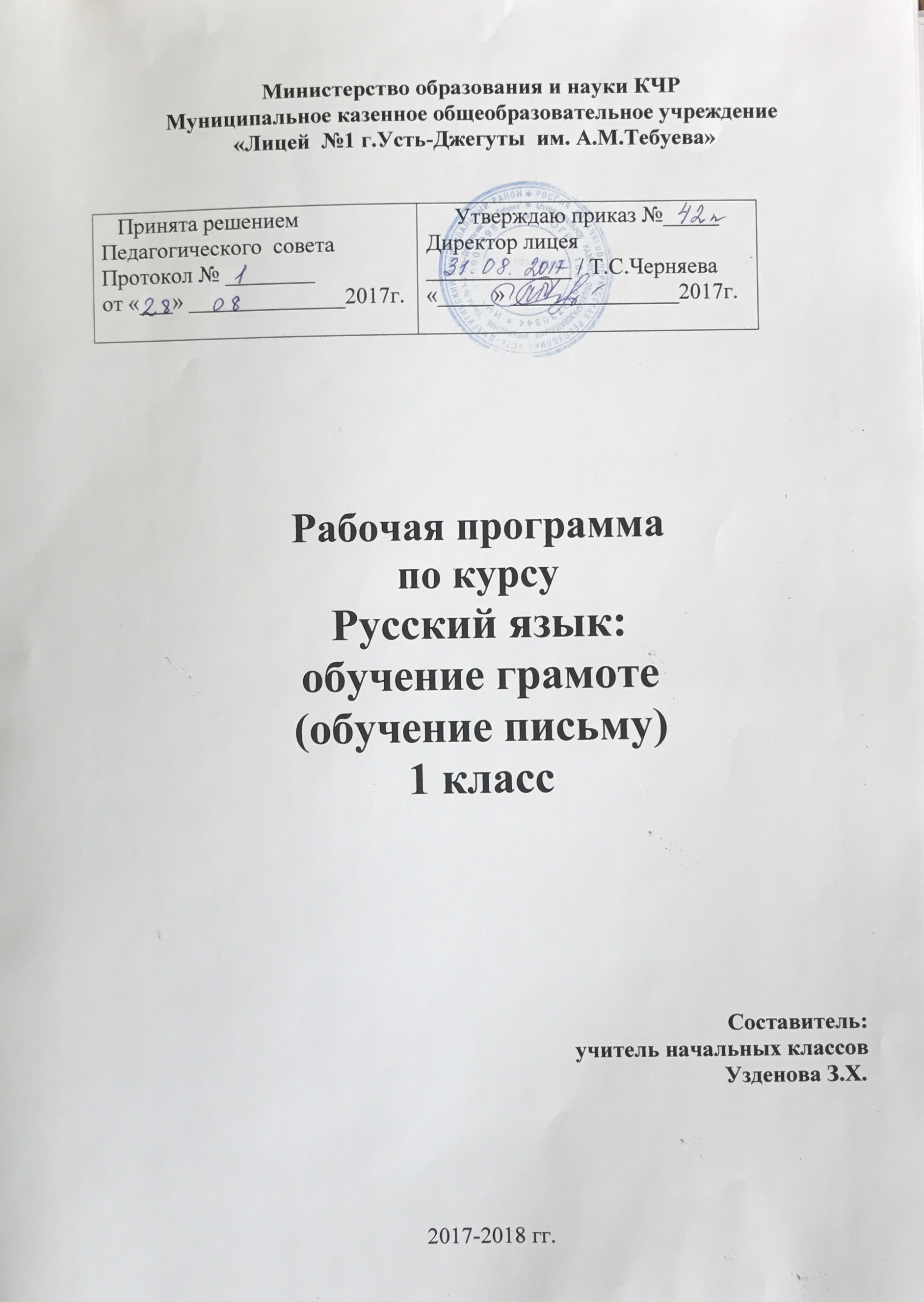 Рабочая программа по обучению грамоте (письмо) для 1 класса общеобразовательной школы составлена на основе Федерального государственного образовательного стандарта начального общего образования в соответствии с учебным планом МКОУ "Лицей №1 г. Усть-Джегуты им. А.М. Тебуева" на 2017-2018 учебный год.Рабочая программа реализуется на основе авторской программы Канакиной В.П., Горецкого В.Г., Дементьевой М.Н., Стефаненко Н.А., Бойкиной М.В. «Школа России» Сборник рабочих программ. 1-4 классы.  				Программа построена как органическая часть общего курса русского языка и литературы средней школы и ориентирована на языковое, эмоционально-нравственное и интеллектуальное развитие ребёнка.	Цель программы:Ознакомление учащихся с основными положениями науки о языке и формирование на этой основе знаково-символического восприятия и логического мышления учащихся;Формирование коммуникативной компетенции учащихся: развитие устной и письменной речи, монологической и диалогической речи, а также навыков грамотного, безошибочного письма как показателя общей культуры человека.Задачи курса:Развитие речи, мышления, воображения школьников, умения выбирать средства языка в соответствии с целями, задачами и условиями общения;Формирование у младших школьников первоначальных представлений о системе и структуре русского языка: лексике, фонетике, графике, орфоэпии, морфемике (состав слова), морфологии и синтаксисе;Формирование навыков культуры речи во всех её проявлениях, умений правильно писать и читать, участвовать в диалоге, составлять несложные устные монологические высказывания и письменные тексты;Воспитание позитивного эмоционально-ценностного отношения к русскому языку, чувства сопричастности к сохранению его уникальности и чистоты; пробуждение познавательного интереса к языку, стремления совершенствовать свою речь.Курс русского языка начинается с обучения грамоте.Обучение грамоте направлено на:Формирование навыка чтения и основ элементарного графического навыка;Развитие речевых умений;Обогащение и активизацию словаря;Совершенствование фонематического слуха;Осуществление грамматико  - орфографической пропедевтики.Программа составлена к учебно-методическому комплекту «Школа России» под редакцией А.А. Плешакова:Горецкий В.Г., Федосова Н.А., Пропись 1,2,3,4 к «Азбуке». 13 – е издание.– М.: Просвещение, 2011. (Данная линия учебников имеет гриф «Рекомендовано».)Согласно календарному учебному графику работы МКОУ "Лицей №1 г.Усть-Джегуты им.А.М.Тебуева" на 2017-2018г.календарно-тематическое планирование составлено на 92 часа. На изучение программы отводится 4 часа в неделю.Формы организации учебного процесса: комбинированные уроки.Требования к уровню подготовки учащихся:Личностные результаты1.  Формирование чувства гордости за свою Родину, российский народ и историю России; осознание своей этнической и национальной принадлежности, формирование ценностей многонационального российского общества; становление гуманистических и демократических ценностных ориентаций.2.  Формирование целостного, социально ориентированного взгляда на мир в его органичном единстве и разнообразии природы, народов, культур и религий.3.  Формирование уважительного отношения к иному мнению, истории и культуре других народов.4.   Овладение начальными навыками адаптации в динамично изменяющемся и развивающемся мире.5.   Принятие и освоение социальной роли обучающегося, развитие мотивов учебной деятельности и формирование личностного смысла учения.6.  Развитие самостоятельности и личной ответственности за свои поступки, в том числе в информационной деятельности, на основе представлений о нравственных нормах, социальной справедливости и свободе.7.  Формирование эстетических потребностей, ценностей и чувств.8.  Развитие этических чувств, доброжелательности и эмоционально-нравственной отзывчивости, понимания и сопереживания чувствам других людей.9.  Развитие навыков сотрудничества со взрослыми и сверстниками в различных социальных ситуациях, умения не создавать конфликтов и находить выходы из спорных ситуаций.10.  Формирование установки на безопасный, здоровый образ жизни, мотивации к творческому труду, к работе на результат, бережному отношению к материальным и духовным ценностям.Метапредметные результаты1.  Овладение способностью принимать и сохранять цели и задачи учебной деятельности, поиска средств её осуществления.2.  Формирование умения планировать, контролировать и оценивать учебные действия в соответствии с поставленной задачей и условиями её реализации, определять наиболее эффективные способы достижения результата.3.  Использование знаково-символических средств представления информации.4.  Активное использование речевых средств и средств для решения коммуникативных и познавательных задач.5.  Использование различных способов поиска (в справочных источниках), сбора, обработки, анализа, организации, передачи и интерпретации информации.6.   Овладение навыками смыслового чтения текстов различных стилей и жанров в соответствии с целями и задачами: осознанно строить речевое высказывание в соответствии с задачами коммуникации и составлять тексты в устной и письменной формах.7.   Овладение логическими действиями сравнения, анализа, синтеза, обобщения, классификации по родовидовым признакам, установления аналогий и причинно-следственных связей, построения рассуждений, отнесения к известным понятиям.8.   Готовность слушать собеседника и вести диалог, признавать возможность существования различных точек зрения и права каждого иметь свою, излагать своё мнение и аргументировать свою точку зрения и оценки событий.9.  Определение общей цели и путей её достижения; умение договариваться о распределении функций и ролей в совместной деятельности; осуществлять взаимный контроль в совместной деятельности, адекватно оценивать собственное поведение и поведение окружающих.10.  Готовность конструктивно разрешать конфликты посредством учёта интересов сторон и сотрудничества.11.  Овладение начальными сведениями о сущности и особенностях объектов, процессов и явлений действительности в соответствии с содержанием учебного предмета «Русский язык».12.  Овладение базовыми предметными и межпредметными понятиями, отражающими существенные связи и отношения между объектами и процессами.13.  Умение работать в материальной и информационной среде начального общего образования (в том числе с учебными моделями) в соответствии с содержанием учебного предмета «Русский язык».Предметные результаты1.  Формирование первоначальных представлений о единстве и многообразии языкового и культурного пространства России, о языке как основе национального самосознания.2.   Понимание обучающимися того, что язык представляет собой явление национальной культуры и основное средство человеческого общения; осознание значения русского языка как государственного языка Российской Федерации, языка межнационального общения.3.   Сформированность позитивного отношения к правильной устной и письменной речи как показателям общей культуры и гражданской позиции человека.4.   Овладение первоначальными представлениями о нормах русского языка (орфоэпических, лексических, грамматических, орфографических, пунктуационных) и правилах речевого этикета.5.   Формирование умения ориентироваться в целях, задачах, средствах и условиях общения, выбирать адекватные языковые средства для успешного решения коммуникативных задач при составлении несложных монологических высказываний и письменных текстов.6.  Осознание безошибочного письма как одного из проявлений собственного уровня культуры, применение орфографических правил и правил постановки знаков препинания при записи собственных и предложенных текстов. Владение умением проверять написанное.7.  Овладение учебными действиями с языковыми единицами и формирование умения использовать знания для решения познавательных, практических и коммуникативных задач.8.  Освоение первоначальных научных представлений о системе и структуре русского языка: фонетике и графике, лексике, словообразовании (морфемике), морфологии и синтаксисе; об основных единицах языка, их признаках и особенностях употребления в речи;9.  Формирование умений опознавать и анализировать основные единицы языка, грамматические категории языка, употреблять языковые единицы адекватно ситуации речевого общения.Содержание программы:Содержание курсаВиды речевой деятельностиПисьмо. Овладение разборчивым аккуратным письмом с учётом гигиенических требований к этому виду учебной работы. Списывание, письмо под диктовку в соответствии с изученными правилами. Письменное изложение содержания прослушанного и прочитанного текстов (подробное, выборочное). Создание небольших собственных текстов (сочинений) по интересной детям тематике (на основе впечатлений, литературных произведений, сюжетных картин, серий картин, репродукций картин художников, просмотра фрагмента видеозаписи и т.п.)Обучение грамотеГрафика. Различение звука и буквы: буква как знак звука. Овладение позиционным способом обозначения звуков буквами. Буквы гласных как показатель твёрдости-мягкости согласных звуков. Функция букв е, ё, ю, я. Мягкий знак как показатель мягкости предшествующего согласного звука.Знакомство с русским алфавитом как последовательностью букв.Письмо. Усвоение гигиенических требований при письме. Развитие мелкой моторики пальцев и свободы движения руки. Развитие умения ориентироваться на пространстве листа в тетради и на пространстве классной доски. Овладение начертанием письменных прописных (заглавных) и строчных букв. Письмо букв, буквосочетаний, слогов, слов, предложений с соблюдением гигиенических норм. Овладение разборчивым, аккуратным письмом. Письмо под диктовку слов и предложений, написание которых не расходится с их произношением. Усвоение приёмов и последовательности правильного списывания текста.Овладение первичными навыками клавиатурного письма.Понимание функции небуквенных графических средств: пробела между словами, знака переноса.Слово и предложение. Восприятие слова как объекта изучения, материала для анализа. Наблюдение над значением слова.Различение слова и предложения. Работа с предложением: выделение слов, изменение их порядка. Интонация в предложении. Моделирование предложения в соответствии с заданной интонацией.Орфография. Знакомство с правилами правописания и их применение:•   раздельное написание слов;•   обозначение гласных после шипящих (ча—ща, чу—щу, жи-ши);•   прописная (заглавная) буква в начале предложения, в именах собственных;•   перенос слов по слогам без стечения согласных;•   знаки препинания в конце предложения.Развитие речи. Понимание прочитанного текста при самостоятельном чтении вслух и при его прослушивании. Составление небольших рассказов повествовательного характера по серии сюжетных картинок, материалам собственных игр, занятий, наблюдений, на основе опорных слов.Календарно-тематическое планированиеИспользуемая литература:Агаркова Н.Г. Русская графика. Книга для учителя. – М.: Дрофа, 2014Беженова М. А. Весёлая грамматика. – Д.:Сталкер, 2015Безруких М.М., Хохлова Т.Е. Как писать буквы. – М., 2014.Волина В. В. Весёлая грамматика. – М.: Знание,2015.Голубь В.Т. Уроки обучения письму: Практическое пособие. Из опыта работы. – Воронеж: Воронежский государственный педагогический университет. 2014.Горецкий В.Г., Кирюшкин В.А. Методическое пособие по обучению грамоте и письму. Книга для учителя. – М.: Просвещение, 2015.Горецкий В.Г., Федосова Н.А., Пропись 1,2,3,4 к «Русской азбуке». – М.: Просвещение, 2013Жиренко О.Е., Обухова Л.А. Поурочные разработки по обучению грамоте: чтение и письмо. – М.:ВАКО, 2015.Федеральный государственный стандарт. 2014.Школа России. Концепция и программы для нач. кл. В 2 ч. Ч. 1\[М.А. Бантова, С.И. Волкова и др.]. – 3-е изд. – М.: Просвещение, 2014. http://www.ipk.yar.ru:8101/resource/distant/earlyschool_education/index.shtml;http://www.solnet.ee/skazki - книга сказок;http://www.km.ru – портал компании «Кирилл и Мефодий».№ п/пНаименование раздела и темНаименование раздела и темНаименование раздела и темКол-во  часовПлановые сроки прохождения Плановые сроки прохождения Плановые сроки прохождения Характеристика основной деятельности ученикаХарактеристика основной деятельности ученикапланфактфактОбучение письму – 17 часовПропись 1Обучение письму – 17 часовПропись 1Обучение письму – 17 часовПропись 1Обучение письму – 17 часовПропись 1Обучение письму – 17 часовПропись 1Обучение письму – 17 часовПропись 1Обучение письму – 17 часовПропись 1Обучение письму – 17 часовПропись 1Обучение письму – 17 часовПропись 1Обучение письму – 17 часовПропись 111Пропись – первая учебная тетрадь.Пропись – первая учебная тетрадь.1Отвечать на вопросы учителя о назначении прописи. Ориентироваться в первой учебной тетради. Пра вильно располагать учебную тетрадь на рабочем месте, демонстрировать правильное положение ручки при письме. Воспроизводить с опорой на наглядный материал (иллюстрации в прописи, плакаты и др.) гигиенические правила письмаОтвечать на вопросы учителя о назначении прописи. Ориентироваться в первой учебной тетради. Пра вильно располагать учебную тетрадь на рабочем месте, демонстрировать правильное положение ручки при письме. Воспроизводить с опорой на наглядный материал (иллюстрации в прописи, плакаты и др.) гигиенические правила письма22Рабочая строка. Верхняя и нижняя линии рабочей строки.Рабочая строка. Верхняя и нижняя линии рабочей строки.1Принимать учебную задачу урока. Осуществлять решение учебной задачи под руководством учителя. Правильно располагать учебную тетрадь на рабочем месте. Воспроизводить с опорой на наглядный материал (иллюстрации в прописи, плакаты и др.) гигиенические правила  письма,  демонстрировать   их  выполнение в процессе письма. Принимать учебную задачу урока. Осуществлять решение учебной задачи под руководством учителя. Правильно располагать учебную тетрадь на рабочем месте. Воспроизводить с опорой на наглядный материал (иллюстрации в прописи, плакаты и др.) гигиенические правила  письма,  демонстрировать   их  выполнение в процессе письма. 33Письмо овалов и полуовалов.Письмо овалов и полуовалов.1Принимать учебную задачу урока. Осуществлять решение учебной задачи под руководством учителя. Правильно располагать учебную тетрадь на рабочем месте. Применять гигиенические правила письма при выполнении заданий. Находить овалы и полуовалы в изображении предметов. Принимать учебную задачу урока. Осуществлять решение учебной задачи под руководством учителя. Правильно располагать учебную тетрадь на рабочем месте. Применять гигиенические правила письма при выполнении заданий. Находить овалы и полуовалы в изображении предметов. 44Рисование бордюров.Рисование бордюров.1Применять гигиенические правила письма при выполнении заданий. Соотносить предметную картинку и схему слова. Дорисовывать овалы, круги и предметы, не выходя за строку и дополнительные линии. Обводить предметы по контуру, штриховать. Применять гигиенические правила письма при выполнении заданий. Соотносить предметную картинку и схему слова. Дорисовывать овалы, круги и предметы, не выходя за строку и дополнительные линии. Обводить предметы по контуру, штриховать. 55Письмо длинных прямых наклонных линий.Письмо длинных прямых наклонных линий.1Принимать учебную задачу урока. Осуществлять решение учебной задачи под руководством учителя. Правильно располагать учебную тетрадь на рабочем месте. Принимать учебную задачу урока. Осуществлять решение учебной задачи под руководством учителя. Правильно располагать учебную тетрадь на рабочем месте. 66Письмо наклонной длинной линии с закруглением внизу (влево). Письмо наклонной длинной линии с закруглением внизу (влево). 1. Находить на рисунке предметы, названия которых соответствуют заданным схемам, обосновывать свой выбор (соответствие количества слогов, места ударения в слове).  Писать длинную наклонную линию с закруглением внизу (влево). Писать короткую наклонную линию с закруглением внизу (вправо). Обозначать условным знаком (точкой) наиболее удавшийся элемент. . Находить на рисунке предметы, названия которых соответствуют заданным схемам, обосновывать свой выбор (соответствие количества слогов, места ударения в слове).  Писать длинную наклонную линию с закруглением внизу (влево). Писать короткую наклонную линию с закруглением внизу (вправо). Обозначать условным знаком (точкой) наиболее удавшийся элемент. 77Письмо короткой наклонной линии с закруглением вверху (влево). Письмо короткой наклонной линии с закруглением вверху (влево). 1Принимать учебную задачу урока. Осуществлять решение учебной задачи под руководством учителя. Правильно располагать учебную тетрадь на рабочем месте. Применять гигиенические правила письма при выполнении заданий.  Обводить  предметы по контуру, штриховать, не выходя за контур. Находить на рисунке предметы, названия которых соответствуют заданным схемам, обосновывать свой выбор (соответствие количества слогов, места ударения в слове). Принимать учебную задачу урока. Осуществлять решение учебной задачи под руководством учителя. Правильно располагать учебную тетрадь на рабочем месте. Применять гигиенические правила письма при выполнении заданий.  Обводить  предметы по контуру, штриховать, не выходя за контур. Находить на рисунке предметы, названия которых соответствуют заданным схемам, обосновывать свой выбор (соответствие количества слогов, места ударения в слове). 88Письмо овалов больших и маленьких, их чередование. Письмо овалов больших и маленьких, их чередование. 1. Обводить графические элементы, предметы по контуру, штриховать, не выходя за контур. Находить недостающие детали  в изображённых предметах и воссоздавать рисунок по заданному образцу. Находить на рисунке предметы, названия которых соответствуют заданным схемам, обосновывать свой выбор (соответствие количества слогов, места ударения в слове).  . Обводить графические элементы, предметы по контуру, штриховать, не выходя за контур. Находить недостающие детали  в изображённых предметах и воссоздавать рисунок по заданному образцу. Находить на рисунке предметы, названия которых соответствуют заданным схемам, обосновывать свой выбор (соответствие количества слогов, места ударения в слове).  99Письмо коротких и длинных наклонных линий, их чередование. Письмо коротких и длинных наклонных линий, их чередование. 1.Писать короткие и длинные линии, чередовать их, соблюдая наклон, высоту, интервал между ними. Писать короткие и длинные наклонные линии с закруглением внизу вправо и влево. Обозначать условным знаком (точкой) наиболее удавшийся элемент. Сравнивать элементы письменных и печатных букв. Рисовать бордюры по заданному алгоритму. .Писать короткие и длинные линии, чередовать их, соблюдая наклон, высоту, интервал между ними. Писать короткие и длинные наклонные линии с закруглением внизу вправо и влево. Обозначать условным знаком (точкой) наиболее удавшийся элемент. Сравнивать элементы письменных и печатных букв. Рисовать бордюры по заданному алгоритму. 1010Письмо короткой наклонной линии с закруглением внизу вправоПисьмо короткой наклонной линии с закруглением внизу вправо1Писать наклонные линии с петлёй вверху и внизу (элементы строчной буквы д и строчной буквы в), чередовать их. Обозначать условным знаком (точкой) наиболее удавшийся элемент. Рисовать бордюры по заданному алгоритму. Находить знакомые графические элементы букв в изображении предметов. Составлять связные рассказы по иллюстрациям, данным в прописи. Воспроизводить и применять правила работы в группеПисать наклонные линии с петлёй вверху и внизу (элементы строчной буквы д и строчной буквы в), чередовать их. Обозначать условным знаком (точкой) наиболее удавшийся элемент. Рисовать бордюры по заданному алгоритму. Находить знакомые графические элементы букв в изображении предметов. Составлять связные рассказы по иллюстрациям, данным в прописи. Воспроизводить и применять правила работы в группе1111Письмо наклонных линий с петлёй вверху и внизу. Письмо наклонных линий с петлёй вверху и внизу. 1Писать полуовалы, чередовать их, соблюдая наклон, высоту и интервал между ними. Писать овалы, не выходя за рабочую строку. Обозначать условным знаком (точкой) наиболее удавшийся элемент. Рисовать бордюры по заданному алгоритму. Находить знакомые графические элементы букв в изображении предметов. Составлять связные рассказы по иллюстрациям, данным в прописи. Воспроизводить и применять правила работы в группе.Писать полуовалы, чередовать их, соблюдая наклон, высоту и интервал между ними. Писать овалы, не выходя за рабочую строку. Обозначать условным знаком (точкой) наиболее удавшийся элемент. Рисовать бордюры по заданному алгоритму. Находить знакомые графические элементы букв в изображении предметов. Составлять связные рассказы по иллюстрациям, данным в прописи. Воспроизводить и применять правила работы в группе.1212Строчная и заглавная буква А,а.Строчная и заглавная буква А,а.1Называть правильно элементы буквы А, а. Сравнивать печатную и письменную буквы. Конструировать буквы А, а из различных материалов. Писать буквы А, а в соответствии с образцом. Анализировать написанную букву, выбирать наиболее удавшийся вариант, обозначать его условным знаком (точкой), ориентироваться на лучший вариант в процессе письма.Воспроизводить форму изучаемой буквы и её соединения с другой буквой по алгоритму.Называть правильно элементы буквы А, а. Сравнивать печатную и письменную буквы. Конструировать буквы А, а из различных материалов. Писать буквы А, а в соответствии с образцом. Анализировать написанную букву, выбирать наиболее удавшийся вариант, обозначать его условным знаком (точкой), ориентироваться на лучший вариант в процессе письма.Воспроизводить форму изучаемой буквы и её соединения с другой буквой по алгоритму.1313Строчная и заглавная буквы О,о.Строчная и заглавная буквы О,о.1Анализировать образец изучаемой буквы, выделять элементы в строчных и прописных буквах. Называть правильно элементы буквы О, о. Сравнивать печатную и письменную буквы. Конструировать буквы «О», «о» из различных материалов. Писать буквы «О», «о» в соответствии с образцом. Анализировать образец изучаемой буквы, выделять элементы в строчных и прописных буквах. Называть правильно элементы буквы О, о. Сравнивать печатную и письменную буквы. Конструировать буквы «О», «о» из различных материалов. Писать буквы «О», «о» в соответствии с образцом. 1414Строчная буква и.Строчная буква и.1Называть правильно элементы буквы и. Сравнивать печатную и письменную буквы.Конструировать букву и из различных материалов. Писать букву и в соответствии с образцом. Анализировать написанную букву, выбирать наиболее удавшийся вариант, обозначать его условным знаком (точкой), ориентироваться на лучший вариант в процессе письма. Воспроизводить и применять правила работы в группе.Называть правильно элементы буквы и. Сравнивать печатную и письменную буквы.Конструировать букву и из различных материалов. Писать букву и в соответствии с образцом. Анализировать написанную букву, выбирать наиболее удавшийся вариант, обозначать его условным знаком (точкой), ориентироваться на лучший вариант в процессе письма. Воспроизводить и применять правила работы в группе.1515Заглавная буква И.Заглавная буква И.1Конструировать букву И из различных материалов. Писать букву И в соответствии с образцом. Анализировать написанную букву, выбирать наиболее удавшийся вариант, обозначать его условным знаком (точкой), ориентироваться на лучший вариант в процессе письма. Конструировать букву И из различных материалов. Писать букву И в соответствии с образцом. Анализировать написанную букву, выбирать наиболее удавшийся вариант, обозначать его условным знаком (точкой), ориентироваться на лучший вариант в процессе письма. 1616Строчная буква ы.Строчная буква ы.1Анализировать образец изучаемой буквы, выделять элементы в строчных и прописных буквах. Называть правильно элементы буквы ы. Сравнивать печатную и письменную буквы. Конструировать букву ы из различных материалов. Анализировать образец изучаемой буквы, выделять элементы в строчных и прописных буквах. Называть правильно элементы буквы ы. Сравнивать печатную и письменную буквы. Конструировать букву ы из различных материалов. 1717Строчная и заглавная буквы У, у.Строчная и заглавная буквы У, у.1. Называть правильно элементы буквы У, у. Сравнивать печатную и письменную буквы. Конструировать буквы У, у из различных материалов. Писать буквы У, у в соответствии с образцом. Анализировать написанную букву, выбирать наиболее удавшийся вариант, обозначать его условным знаком (точкой), ориентироваться на лучший вариант в процессе письма. Воспроизводить форму изучаемой буквы и её соединения с другой буквой по алгоритму. Соблюдать соразмерность элементов буквы по высоте, ширине и углу наклона. . Называть правильно элементы буквы У, у. Сравнивать печатную и письменную буквы. Конструировать буквы У, у из различных материалов. Писать буквы У, у в соответствии с образцом. Анализировать написанную букву, выбирать наиболее удавшийся вариант, обозначать его условным знаком (точкой), ориентироваться на лучший вариант в процессе письма. Воспроизводить форму изучаемой буквы и её соединения с другой буквой по алгоритму. Соблюдать соразмерность элементов буквы по высоте, ширине и углу наклона. Буквенный анализ – 74 часа Пропись 2Буквенный анализ – 74 часа Пропись 2Буквенный анализ – 74 часа Пропись 2Буквенный анализ – 74 часа Пропись 2Буквенный анализ – 74 часа Пропись 2Буквенный анализ – 74 часа Пропись 2Буквенный анализ – 74 часа Пропись 2Буквенный анализ – 74 часа Пропись 2Буквенный анализ – 74 часа Пропись 2Буквенный анализ – 74 часа Пропись 2181818Строчная и заглавная буквы Н, н.1Называть правильно элементы буквы Н, н. Сравнивать печатную и письменную буквы. Обводить бордюрные рисунки по контуру. Конструи ровать буквы Н, н из различных материалов. Писать буквы Н, н в соответствии с образцом. Ана лизировать написанную букву, выбирать наиболее удавшийся вариант, обозначать его условным знаком (точкой), ориентироваться на лучший вариант в процессе письма. Воспроизводить форму изучаемой буквы и её соединения с другой буквой по алгоритму. Соблюдать соразмерность элементов буквы по высоте, ширине и углу наклона. Сравнивать написанные буквы Н, н с образцом. 19.19.19.Заглавная буква Н.1Называть правильно элементы буквы Н, н. Сравнивать печатную и письменную буквы. Обводить бордюрные рисунки по контуру. Конструи ровать буквы Н, н из различных материалов. Писать буквы Н, н в соответствии с образцом. Ана лизировать написанную букву, выбирать наиболее удавшийся вариант, обозначать его условным знаком (точкой), ориентироваться на лучший вариант в процессе письма. Воспроизводить форму изучаемой буквы и её соединения с другой буквой по алгоритму. Соблюдать соразмерность элементов буквы по высоте, ширине и углу наклона. Сравнивать написанные буквы Н, н с образцом. 202020Повторение и закрепление изученного.1Называть правильно элементы буквы Н, н. Сравнивать печатную и письменную буквы. Обводить бордюрные рисунки по контуру. Конструи ровать буквы Н, н из различных материалов. Писать буквы Н, н в соответствии с образцом. Ана лизировать написанную букву, выбирать наиболее удавшийся вариант, обозначать его условным знаком (точкой), ориентироваться на лучший вариант в процессе письма. Воспроизводить форму изучаемой буквы и её соединения с другой буквой по алгоритму. Соблюдать соразмерность элементов буквы по высоте, ширине и углу наклона. Сравнивать написанные буквы Н, н с образцом. 212121Строчная  и заглавная буквы С, с1Сравнивать печатную и письменную буквы. Обводить бордюрные рисунки по контуру. Конструировать буквы С, с из различных материалов. Писать буквы С, с в соответствии с образ цом. Анализировать написанную букву, выбирать наиболее удавшийся вариант, обозначать его условным знаком (точкой), ориентироваться на лучший вариант в процессе письма.Воспроизво дить форму изучаемой буквы и её соединения с другой буквой по алгоритму. 222222Заглавная буква С.1Писать буквы С, с в соответствии с образцом. Анализировать написанную букву, выбирать наиболее удавшийся вариант, обозначать его услов ным знаком (точкой), ориентироваться на лучший вариант в процессе письма. Воспроизводить форму изучаемой буквы и её соединения с другой буквой по алгоритму. 232323Строчная и заглавная буквы К, к.1Называть правильно элементы буквы К, к. Сравнивать печатную и письменную буквы. Конструировать буквы К, к из различных материалов. Обводить бордюрные рисунки по контуру. Писать буквы К, к в соответствии с образцом. Воспроизводить форму изучаемой буквы и её соединения с другой буквой по алгоритму. Соблюдать соразмерность элементов буквы по высоте, ширине и углу наклона. Сравнивать написанные буквы К, к с образцом. Писать  слоги, слова с новыми буквами, используя приём комментирования. Правильно записывать имена собственные. 242424Строчная и заглавная буквы К, к.1Называть правильно элементы буквы К, к. Сравнивать печатную и письменную буквы. Конструировать буквы К, к из различных материалов. Обводить бордюрные рисунки по контуру. Писать буквы К, к в соответствии с образцом. Воспроизводить форму изучаемой буквы и её соединения с другой буквой по алгоритму. Соблюдать соразмерность элементов буквы по высоте, ширине и углу наклона. Сравнивать написанные буквы К, к с образцом. Писать  слоги, слова с новыми буквами, используя приём комментирования. Правильно записывать имена собственные. 252525Строчная и заглавная буквы Т, т.1Сравнивать печатную и письменную буквы. Конструировать буквы Т, т из различных материалов. Обводить бордюрные рисунки по контуру. Писать буквы Т, m в соответствии с образцом. Анализировать написанную букву, выбирать наиболее удавшийся вариант, обозначать его условным знаком (точкой), ориентироваться на лучший вариант в процессе письма.Воспроизводить форму изучаемой буквы и её соединения с другой буквой по алгоритму. Соблюдать соразмерность элементов буквы по высоте, ширине и углу наклона. 262626Строчная и заглавная буквы Т, т.1Сравнивать печатную и письменную буквы. Конструировать буквы Т, т из различных материалов. Обводить бордюрные рисунки по контуру. Писать буквы Т, m в соответствии с образцом. Анализировать написанную букву, выбирать наиболее удавшийся вариант, обозначать его условным знаком (точкой), ориентироваться на лучший вариант в процессе письма.Воспроизводить форму изучаемой буквы и её соединения с другой буквой по алгоритму. Соблюдать соразмерность элементов буквы по высоте, ширине и углу наклона. 272727Строчная и заглавная буквы Л, л.1Сравнивать печатную и письменную буквы. Конструировать буквы Л, л из различных материалов. Обводить бордюрные рисунки по контуру. Писать буквы Л, л в соответствии с образцом. Анализировать написанную букву, выбирать наиболее удавшийся вариант, обозначать его условным знаком (точкой), ориентироваться на лучший вариант в процессе письма. Воспро изводить форму изучаемой буквы и её соединения с другой буквой по алгоритму. Соблюдать соразмерность элементов буквы по высоте, ширине и углу наклона. Сравнивать написанные буквы Л, л с образцом. 282828Строчная и заглавная буквы Л, л.1Сравнивать печатную и письменную буквы. Конструировать буквы Л, л из различных материалов. Обводить бордюрные рисунки по контуру. Писать буквы Л, л в соответствии с образцом. Анализировать написанную букву, выбирать наиболее удавшийся вариант, обозначать его условным знаком (точкой), ориентироваться на лучший вариант в процессе письма. Воспро изводить форму изучаемой буквы и её соединения с другой буквой по алгоритму. Соблюдать соразмерность элементов буквы по высоте, ширине и углу наклона. Сравнивать написанные буквы Л, л с образцом. 292929Повторение и закрепление изученного.1. Анализировать предложения, данные в прописи, определять количество слов в них, объяснять известные орфограммы (начало предложения, правописание имён собственных). Списывать без ошибок предложения, данные в прописи, грамотно обозначать границы предложения. Восстанавливать    деформированное    предложение, объяснять его смысл, определять границы. Выполнять слого-звуковой анализ слов с опорой на схему-модель. 303030Строчная буква р. Заглавная буква Р1Выполнять  задания в соответствии с требованиями учителя. Осваивать правила выполнения работы в паре на основе образца, заданного учителем. Называть правильно элементы букв. Сравнивать элементы. 313131Строчная и заглавная буквы В, в.1. Воспроизводить форму изучаемой буквы и её соединения с другой буквой по алгоритму. Соблюдать соразмерность элементов буквы по высоте, ширине и углу наклона. Сравнивать написанные буквы В, в с образцом. Писать слоги, слова с новой буквой, используя приём комментирования.Правильно записывать имена собственные.323232Строчная и заглавная буквы Е, е.1. Называть правильно элементы буквы Е, е. Сравнивать печатную и письменную буквы. Конструировать буквы Е, е из различных материалов. Обводить бордюрные рисунки по контуру, штриховать. Писать буквы Е, е в соответствии с образцом. Анализировать написанную букву, выбирать наиболее удавшийся вариант, обозначать его условным знаком (точкой), ориентироваться на лучший вариант в процессе письма. Воспроизводить форму изучаемой буквы и её соединения с другой буквой по алгоритму. Соблюдать соразмерность элементов буквы по высоте, ширине и углу наклона.. Списывать без ошибок с письменного шрифта. Грамотно оформлять на письме вопросительное, восклицательное и повествовательное предложения.333333Строчная и заглавная буквы Е, е.1. Называть правильно элементы буквы Е, е. Сравнивать печатную и письменную буквы. Конструировать буквы Е, е из различных материалов. Обводить бордюрные рисунки по контуру, штриховать. Писать буквы Е, е в соответствии с образцом. Анализировать написанную букву, выбирать наиболее удавшийся вариант, обозначать его условным знаком (точкой), ориентироваться на лучший вариант в процессе письма. Воспроизводить форму изучаемой буквы и её соединения с другой буквой по алгоритму. Соблюдать соразмерность элементов буквы по высоте, ширине и углу наклона.. Списывать без ошибок с письменного шрифта. Грамотно оформлять на письме вопросительное, восклицательное и повествовательное предложения.343434Строчная и заглавная буквы П, п.1Конструировать буквы П, п из различных материалов. Обводить бордюрные рисунки по контуру. Писать буквы П, п в соответствии с образцом. Соблюдать соразмерность элементов буквы по высоте, ширине и углу наклона. Сравнивать написанные буквы П, п с образцом. Выполнять слого-звуковой анализ слов с новыми звуками [п], [п']. Писать слоги, слова с новой буквой, используя приём комментирования.Правильно записывать имена собственные. Списывать  предложения,  заменяя в необходимых случаях печатный шрифт на письменный. 353535Строчная и заглавная буквы П, п.1Сравнивать печатную и письменную буквы. Обводить бордюрные рисунки по контуру. Писать буквы П, п в соответствии с образцом. Выполнять слого-звуковой анализ слов с новыми звуками [п], [п,]. Писать слоги, слова с новой буквой, используя приём комментирования. Правильно записывать имена собственные. 363636Строчная и заглавная буквы М, м.1. Писать буквы М, м в соответствии с образцом. Анализировать написанную букву, выбирать наиболее удавшийся вариант, обозначать его условным знаком (точкой), ориентироваться на лучший вариант в процессе письма. Сравнивать написанные буквы М, м с образцом. Выполнять слого-звуковой анализ слов с новыми звуками [м], [м']. Писать слоги, слова с новой буквой, используя приём комментирования. Пропись 3Пропись 3Пропись 3Пропись 3Пропись 3Пропись 3Пропись 3Пропись 3Пропись 3Пропись 3373737Строчная и заглавная буквы З, з.1Сравнивать печатную и письменную буквы. Конструировать буквы 3, з из различных материалов. Обводить элементы буквы 3 безотрывно, не выходя за пределы широкой строки. Писать буквы 3, з в соответствии с образцом. Анализировать написанную букву, выбирать наиболее удавшийся вариант, обозначать его условным знаком (точкой), ориентироваться на лучший вариант в процессе письма.383838Строчная и заглавная буквы З, з.1Сравнивать печатную и письменную буквы. Конструировать буквы 3, з из различных материалов. Обводить элементы буквы 3 безотрывно, не выходя за пределы широкой строки. Писать буквы 3, з в соответствии с образцом. Анализировать написанную букву, выбирать наиболее удавшийся вариант, обозначать его условным знаком (точкой), ориентироваться на лучший вариант в процессе письма.393939Строчная и заглавная буквы Б, б.1. Сравнивать печатную и письменную буквы. Конструировать буквы Б, б из различных материалов. Обводить элементы буквы 3 безотрывно, не выходя за пределы широкой строки. Воспроизводить форму изучаемой буквы и её соединения с другой буквой по алгоритму. Соблюдать соразмерность элементов буквы по высоте, ширине и углу наклона. Сравнивать написанные буквы Б, б с образцом. Выполнять слого-звуковой анализ слов с новыми звуками [б], [б'].Писать слоги, слова с новой буквой, используя приём комментирования. 404040Строчная и заглавная буквы Б, б.1. Сравнивать печатную и письменную буквы. Конструировать буквы Б, б из различных материалов. Обводить элементы буквы 3 безотрывно, не выходя за пределы широкой строки. Воспроизводить форму изучаемой буквы и её соединения с другой буквой по алгоритму. Соблюдать соразмерность элементов буквы по высоте, ширине и углу наклона. Сравнивать написанные буквы Б, б с образцом. Выполнять слого-звуковой анализ слов с новыми звуками [б], [б'].Писать слоги, слова с новой буквой, используя приём комментирования. 414141Строчная и заглавная буквы Д, д.1Писать буквы Д, д в соответствии с образцом. Анализировать написанную букву, выбирать наиболее удавшийся вариант, обозначать его условным знаком (точкой), ориентироваться на лучший вариант в процессе письма.Выполнять слого-звуковой анализ слов со звуками [д], [д']. Писать слоги, слова с изученными буквами, используя приём комментирования. Правильно записывать имена собственные. Списывать без ошибок слова и предложения с печатного шрифта.Грамотно оформлять на письме все виды предложений. 424242Строчная и заглавная буквы Д, д.1Принимать учебную задачу урока. Осуществлять решение учебной задачи под руководством учителя. Называть правильно элементы буквы Д, д. Обводить бордюрные рисунки безотрывно. Писать буквы Д, д ъ соответствии с образцом. Анализировать написанную букву, выбирать наиболее удавшийся вариант, обозначать его условным знаком (точкой), ориентироваться на лучший вариант в процессе письма.434343Заглавная буквы Д.1Воспроизводить форму изучаемой буквы и её соединения с другой буквой по алгоритму. Соблюдать соразмерность элементов буквы по высоте, ширине и углу наклона. Сравнивать написанную букву Д с образцом. Выполнять слого-звуковой анализ слов со звуками [д]Писать слоги, слова с изученными буквами, используя приём комментирования.Правильно записывать имена собственные — названия городов. 444444Строчная и заглавная буквы Я, я.1Воспроизводить форму изучаемой буквы и её соединения с другой буквой по алгоритму. Соблюдать соразмерность элементов буквы по высоте, ширине и углу наклоне).Сравнивать написанные буквы «Я», «я» с образцом. Выполнять слого-звуковой анализ слов со звуками [j'a], ['a].Писать слоги, слова с изученными буквами, используя приём комментирования. Правильно записывать имена собственные. Списывать без ошибок слова и предложения с печатного и письменного шрифта.Обозначать на письме твёрдость и мягкость предыдущего согласного соответствующими буквами я — а.454545Строчная и заглавная буквы Я, я.1Воспроизводить форму изучаемой буквы и её соединения с другой буквой по алгоритму. Соблюдать соразмерность элементов буквы по высоте, ширине и углу наклоне).Сравнивать написанные буквы «Я», «я» с образцом. Выполнять слого-звуковой анализ слов со звуками [j'a], ['a].Писать слоги, слова с изученными буквами, используя приём комментирования. Правильно записывать имена собственные. Списывать без ошибок слова и предложения с печатного и письменного шрифта.Обозначать на письме твёрдость и мягкость предыдущего согласного соответствующими буквами я — а.464646Строчная и заглавная буквы я, Я1Воспроизводить форму изучаемой буквы и её соединения с другой буквой по алгоритму. Соблюдать соразмерность элементов буквы по высоте, ширине и углу наклона.Сравнивать написанные буквы Я, я с образцом. Выполнять слого-звуковой анализ слов со звуками [j'al, ['a].Писать слоги, слова с изученными буквами, используя приём комментирования. Правильно записывать имена собственные. Списывать без ошибок слова и предложения с печатного и письменного шрифта.474747Строчная и заглавная буквы г, Г1Воспроизводить форму изучаемой буквы и её соеди-нения с другой буквой по алгоритму. Соблюдать соразмерность элементов буквы по высоте, ширине и углу наклона.Сравнивать написанные буквы Г, г с образцом. Выполнять слого-звуковой анализ слов со звуками [г], [г'].Писать слоги, слова с изученными буквами, используя приём комментирования. Правильно записывать имена собственные. Списывать без ошибок слова и предложения с печатного шрифта.Наблюдать за употреблением запятой при обращенииИспользовать правила при оценивании своей деятельности и деятельности товарищей в ситуациях, спланированных учителем484848Строчная и заглавная буквы г, Г1Воспроизводить форму изучаемой буквы и её соеди-нения с другой буквой по алгоритму. Соблюдать соразмерность элементов буквы по высоте, ширине и углу наклона.Сравнивать написанные буквы Г, г с образцом. Выполнять слого-звуковой анализ слов со звуками [г], [г'].Писать слоги, слова с изученными буквами, используя приём комментирования. Правильно записывать имена собственные. Списывать без ошибок слова и предложения с печатного шрифта.Наблюдать за употреблением запятой при обращенииИспользовать правила при оценивании своей деятельности и деятельности товарищей в ситуациях, спланированных учителем494949Строчная и заглавная буквы г, Г1Воспроизводить форму изучаемой буквы и её соеди-нения с другой буквой по алгоритму. Соблюдать соразмерность элементов буквы по высоте, ширине и углу наклона.Сравнивать написанные буквы Г, г с образцом. Выполнять слого-звуковой анализ слов со звуками [г], [г'].Писать слоги, слова с изученными буквами, используя приём комментирования. Правильно записывать имена собственные. Списывать без ошибок слова и предложения с печатного шрифта.Наблюдать за употреблением запятой при обращенииИспользовать правила при оценивании своей деятельности и деятельности товарищей в ситуациях, спланированных учителем505050Строчная  буква ч.1Воспроизводить форму изучаемой буквы и её соединения с другой буквой по алгоритму. Соблюдать соразмерность элементов буквы по высоте, ширине и углу наклона.Сравнивать написанную букву ч с образцом. Выполнять   слого-звуковой   анализ   слов   со   звуком [ч'].Писать слоги, слова с изученными буквами, используя приём комментирования.Списывать слова и предложения с печатного шрифта. Наблюдать за личными местоимениями я, они, изменением формы числа глагола. 515151Строчная  буква ч.1Воспроизводить форму изучаемой буквы и её соединения с другой буквой по алгоритму. Соблюдать соразмерность элементов буквы по высоте, ширине и углу наклона.Сравнивать написанную букву ч с образцом. Выполнять   слого-звуковой   анализ   слов   со   звуком [ч'].Писать слоги, слова с изученными буквами, используя приём комментирования.Списывать слова и предложения с печатного шрифта. Наблюдать за личными местоимениями я, они, изменением формы числа глагола. 525252Заглавная буква Ч.1Воспроизводить форму изучаемой буквы и её соединения с другой буквой по алгоритму. Соблюдать соразмерность элементов буквы по высоте, ширине и углу наклона.Сравнивать написанную букву Ч с образцом. 535353Буква ь.1Воспроизводить форму изучаемой буквы и её соединения с другой буквой по алгоритму. Соблюдать соразмерность элементов буквы по высоте, ширине и углу наклона.Сравнивать написанную букву ь с образцом. Выполнять слого-звуковой анализ слов с мягким знаком на конце слова. Пропись 4Пропись 4Пропись 4Пропись 4Пропись 4Пропись 4Пропись 4Пропись 4Пропись 4Пропись 4545454Строчная и заглавная буквы ш, Ш1Сравнивать написанную букву Ш с образцом. Выполнять слого-звуковой анализ слов со звуком [ш]. Писать слоги, слова с изученными буквами, используя приём комментирования. Писать правильно имена собственные. Списывать без ошибок слова и предложения с печатного шрифта.Писать грамотно слова с сочетанием ши. Обозначать правильно границы предложения555555Письмо слогов и слов с изученными буквами.1Выполнять слого-звуковой анализ слов со звуком [ш], слов с сочетанием ши. Писать слоги, слова с изученными буквами под диктовку. Записывать под диктовку без ошибок 1—2 предложения после предварительного анализа. Составлять   рассказ  по  иллюстрации, записывать 2—3 предложения с комментированием. Писать грамотно слова с сочетанием ши. Обозначать правильно границы предложения 565656Строчная и заглавная буквы ж, Ж. 1Сравнивать написанные буквы Ж, ж с образцом. Выполнять слого-звуковой анализ слов со звуком [ж]. Наблюдать за оглушением звука [ж] на конце слова, подбирать проверочные слова по образцу, данному в прописи (чиж: — чижи). Писать слоги, слова с изученными буквами под диктовку и с комментированием. Писать правильно имена собственные (имена людей и клички животных). Списывать без ошибок слова и предложения с печатного шрифта. 575757Строчная  буква ё 1Воспроизводить форму изучаемой буквы и её соединения с другой буквой по алгоритму. Соблюдать соразмерность элементов буквы по высоте, ширине и углу наклона. Сравнивать написанную букву с образцом. Выполнять слого-звуковой анализ слов со звуками [ж],[ш], [j'о].Обозначать на письме твёрдость и мягкость предыдущего согласногосоответствующими буквами ё—о. Сопоставлять количество звуков и букв в словах с йотированными гласными. 585858Заглавная буква Ё.1Воспроизводить форму изучаемой буквы и её соединения с другой буквой по алгоритму. Соблюдать соразмерность элементов буквы по высоте, ширине и углу наклона. Сравнивать написанные буквы Ё, ё с образцом. Выполнять слого-звуковой анализ слов со звуками [Го], ['о]. Обозначать на письме мягкость предыдущего согласного буквой ё, а твёрдость предыдущего согласного буквой о. 595959Строчная и заглавная буквы Й, й.1Воспроизводить форму изучаемой буквы и её соединения с другой буквой по алгоритму. Соблюдать соразмерность элементов буквы по высоте, ширине и углу наклона. Сравнивать написанные буквы Й, й с образцом. Выполнять слого-звуковой анализ слов со звуком [j'] Наблюдать за звуком [j'] на конце и в середине слова, слышать его, обозначать на письме буквой й. 606060Строчная и заглавная буквы Х, х.1Воспроизводить форму изучаемой буквы и её соединения с другой буквой по алгоритму. Соблюдать соразмерность элементов буквы по высоте, ширине и углу наклона.Сравнивать написанные буквы X, х с образцом. Выполнять слого-звуковой анализ слов со звуками [х], [х']. Грамотно обозначать буквой на письме парный согласный, находящийся в конце слова, подбирать проверочное слово, обосновывать выбор буквы согласного. 616161Письмо изученных букв, слогов. Письмо элементов изученных букв.1Писать под диктовку предложение после предварительного разбора. Списывать без ошибок слова и предложения с печатного и письменного шрифта.Понимать обобщённый смысл поговорки, толковать его. Составлять рассказ с использованием поговорки, записывать текст из 3—5 предложений, отражать смысл поговорки в своём письменном высказывании. Обозначать правильно границы предложения626262Строчная и заглавная буквы Ю, ю.1Обводить по контуру бордюрные узоры, самостоятельно копировать их в соответствии с образцом, заданным в прописи. Писать буквы Ю, ю в соответствии с образцом. Анализировать написанную букву, выбирать наиболее удавшийся вариант, обозначать его условным знаком (точкой), ориентироваться на лучший вариант в процессе письма. Списывать без ошибок слова и предложения с печатного и письменного шрифта. 636363Строчная и заглавная буквы Ц, ц.1Сравнивать написанные буквы Ц, ц с образцом. Выполнять слого-звуковой анализ слов со звуком [ц], характеризовать его, указывая на его постоянный признак — твёрдость. Изменять форму числа имени существительного в соответствии с образцом прописи.Писать слова с изученными буквами под диктовку и с комментированием. Составлять предложения из слов, содержащих новые буквы Ц, ц. Списывать без ошибок слова и предложения с печатного и письменного шрифта. 646464Письмо слогов и слов с буквами Ц, ц и другими изученными буквами.1Принимать учебную задачу урока. Осуществлять решение учебной задачи под руководством учителя. Выполнять гигиенические правила письма, осуществлять самоконтроль и самооценку. Называть правильно элементы букв Ц, ц. Обводить по контуру бордюрные узоры, самостоятельно копировать их в соответствии с образцом, заданным в прописи. Писать буквы Ц, ц в соответствии с образцом, каллиграфически правильно писать изученные буквы. Списывать без ошибок слова и предложения с печатного и письменного шрифта. 656565Строчная и заглавная буквы Э, э.1Соблюдать соразмерность элементов буквы по высоте, ширине и углу наклона. Сравнивать написанные буквы Э, э с образцом. Выполнять слого-звуковой анализ слов со звуком [э]. Записывать правильно слова с сочетанием жи. Записывать с заглавной буквы имена собственные. Списывать без ошибок слова и предложения с печатного и письменного шрифта. Устанавливать связь слов в предложении, восстанавливать деформированный текст. 666666Строчная буква щ.1Писать букву щ в соответствии с образцом. Анализировать написанную букву, выбирать наиболее удавшийся вариант, обозначать его условным знаком (точкой), ориентироваться на лучший вариант в процессе письма. Воспроизводить форму изучаемой буквы и её соединения с другой буквой по алгоритму 676767Заглавная буква Щ.1Выполнять слого-звуковой анализ слов со звуком [щ'], характеризовать его, указывая на его постоянный признак — мягкость. Соотносить звучание и написание сочетаний ща, щу, объяснять их написание. Записывать правильно слова с сочетаниями ща, щу. Списывать без ошибок слова и предложения с письменного шрифта 686868Строчная и заглавная буквы Ф, ф.1Воспроизводить форму изучаемой буквы и её соединения с другой буквой по алгоритму. Соблюдать соразмерность элементов буквы по высоте, ширине и углу наклона. Сравнивать написанные буквы Ф, ф с образцом. Выполнять слого-звуковой анализ слов со звуками [ф],[ф'] Записывать с заглавной буквы имена собственные. 696969Строчные буквы ь, ъ.1Выполнять слого-звуковой анализ слов, пишущихся с буквами ь, ъ. Сопоставлять написание слов сел — съел, семь — съем, выполнять фонетический анализ данных слов. Записывать слова с буквами ь, ъ по образцу, включать их в предложения. Записывать предложения, содержащие слова с буквами ь, ъ, с комментированием. 707070Алфавит1Знать алфавит. Уметь соотносить печатную и письменную буквы.717171Повторение по теме «Парные согласные звуки». Списывание текста 1Знать алфавит. Уметь соотносить печатную и письменную буквы.727272Оформление предложений в текстеСловарный диктант 1Уметь записывать предложение, писать слова без искажения и замены букв, соотносить печатную и письменную буквы.737373Повторение по теме «Парные согласные звуки».1Уметь составлять предложения из слов.747474Слова, отвечающие на вопрос «Кто?», «Что?»1Уметь составлять предложения из слов.757575Слова, отвечающие на вопрос «Кто?», «Что?»1Уметь находить в тексте слова, обозначающие предмет.767676Слова, отвечающие на вопросы «Что делать?», «Что сделать?»1Уметь находить в тексте слова, обозначающие предмет.777777Слова, отвечающие на вопросы «Что делать?», «Что сделать?»1Уметь находить в тексте слова, обозначающие действие предмета.787878Слова, отвечающие на вопросы «Какой?», «Какая?», «Какое?», «Какие?»1Уметь находить в тексте слова, обозначающие действие предмета.797979Слова, отвечающие на вопросы «Какой?», «Какая?», «Какое?», «Какие?»1Уметь находить в тексте слова, обозначающие признаки предмета.808080Слуховой диктант1Уметь находить в тексте слова, обозначающие признаки предмета.818181Правописание безударных гласных в корне слова1Уметь записывать предложение, писать слова без искажения и замены букв.828282Правописание безударных гласных в корне слова1Уметь подбирать проверочные слова.838383Правописание звонких и глухих согласных на конце слова1Уметь подбирать проверочные слова.838383Правописание звонких и глухих согласных на конце слова1Уметь проверять написание парных согласных на конце слова.848484Правописание жи-ши1Уметь проверять написание парных согласных на конце слова.848484Правописание жи-ши1Знать правописание сочетаний жи-ши.858585Правописание ча-ща1Знать правописание сочетаний жи-ши.858585Правописание ча-ща1Знать правописание сочетаний ча-ща.868686Правописание чу-щу1Знать правописание сочетаний ча-ща.868686Правописание чу-щу1Знать правописание сочетаний чу-щу.878787Правописание чк-чн, щн1Знать правописание сочетаний чу-щу.888888Правописание чк-чн, щн1Знать правописание сочетаний чк-чн, щн.898989Контрольное списывание Заглавная буква в именах собственных1Знать правописание сочетаний чк-чн, щн.909090Заглавная буква в именах собственных1Уметь списывать слова без искажений, замены и пропусков букв, соотносить печатную и письменную буквы.919191Заглавная буква в именах собственных1Знать правописание имён собственных.929292Закрепление изученного.1Знать правописание имён собственных.